WEBPAGE  “Post-Brexit procedures, controls, handling, and traffic flows in/to Belgian seaports”Brexit is a fact. From the 1st of January 2021 onwards, the United Kingdom will no longer be part of the customs union and the internal market of the European Union. The controls and procedures that are applied at the external border of the EU will then also be applied to freight from and to the United Kingdom.Belgium is an important logistic hub in Europe providing freight handling and shipping services for businesses in various European countries. Belgian authorities and ports are well accustomed to handling requirements and procedures for freight to and from countries outside of the EU.  They have been preparing for the new situation with regard to the United Kingdom.In order to best prepare for these new procedures, controls, and traffic flows, and thus ensure a smooth flow of goods to and from the UK via Belgian ports, companies exporting, importing and transporting freight to and from the UK can find an overview of webpages with relevant information hereafter: New procedures and controls for transport from and to the UKBelgian Customs: 					     Brexit website | helpdeskBelgian Agency for Sanitary and Phytosanitary controls: Brexit website | helpdeskHandling sequence of traffic flows undergoing the procedures at the Belgian seaports and the use of port community ICT-systems in this contextPort of Zeebrugge: 			Brexit website | helpdeskPort of Antwerp: 			Brexit website | helpdesk Port of Ghent / North Sea Port: 	Brexit website | helpdeskReal Time traffic information Flemish Agency for Roads and Traffic: website | truckmeister appWalloon Agency for Roads and Traffic: website  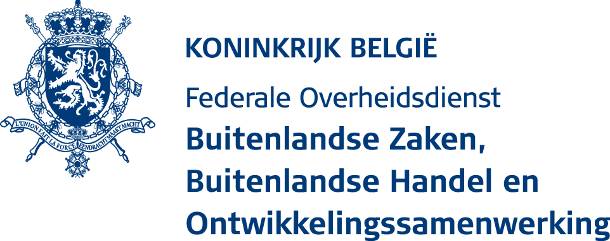 Directie-generaalEuropese Zaken en Coördinatie (DGE)Secretariaat DGEe-mail: sec.dge@diplobel.fed.beTel: 02 501 40 47 – 02 501 84 30Ons kenmerkContactDatumE0.1/jb-kr/EUR